МАДОУ детский сад № 63 «Журавлик» комбинированного видаКонспект подгруппового логопедического занятия по развитию речи с детьми старшего дошкольного возраста«Мои друзья – игрушки»Подготовила:Сергеева Татьяна Сергеевна,воспитательКиселёвск, 2015КонспектТема: «Мои друзья - игрушки»Задачи: уточнить с детьми названия игрушек, способы игры с ними; научить выделять составные части, форму, цвет, материал; образовывать существительные родительного падежа, существительные с уменьшительно-ласкательными суффиксами, прилагательные от существительных и согласовывать их в роде с существительными; составлять описательные рассказы по игрушкам; развивать зрительную и слуховую память; активизировать словарь.Оборудование: демонстрационный материал – таблица на развитие зрительного внимания, картинно-графический план по теме «Игрушки»,  игрушки – мяч, пирамида, машина, медведь, кукла.Ход занятияВводная часть.1. Организационный момент– Сядет тот, кто повторит за мной цепочку слов: кукла – мяч – танк; матрешка – собака – ведро; машина – кубики – юла; неваляшка – пирамида – мозаика; домино – лото – ракетка; велосипед – дудочка – самокат.– Как вы думаете, о чем мы сегодня будем говорить на занятии? (Об игрушках.)Основная часть.1. Загадка:Круглый, гладкий и пузатыйБольно бьют его ребята. Почему беднягу бьют? Потому что он надут. (Мяч.)- Какой он формы, какого цвета? (Ответы детей)- Из какого материала сделан? (Ответы детей)- Как с ним можно играть? (Ответы детей)Игровое упражнение «Какой игрушки не хватает?»Цель - развитие зрительного внимания.Матрешка пирамидка мячПирамидка мяч матрешкаМяч матрешка?(Выставляется пирамидка).- Из каких частей состоит пирамидка? (Ответы детей)- Каких цветов части пирамидки? (Ответы детей)- Из какого материала она сделана? (Ответы детей)- Как с ней можно играть? (Ответы детей)Игровое упражнение «Что изменилось?» (между мячом и пирамидкой выставляется машина)Цель - уточнить, где находится машина, используя предлоги: за, перед, между, рядом, около. Загадка: Косолапые ноги, Зимой он спит в берлоге.Догадайся, ответь, Что это за зверь? (Медведь.)- Что есть у игрушечного медведя? (Ответы детей)- Из какого материала сделан? (Ответы детей)- Какой он? (Ответы детей)- Как с ним можно играть? (Ответы детей)Воспитатель открывает коробку и выставляет куклу. (Вопросы аналогичны.)Дидактические игры «Скажи ласково», «Сосчитай» (по карточкам с изображением игрушек)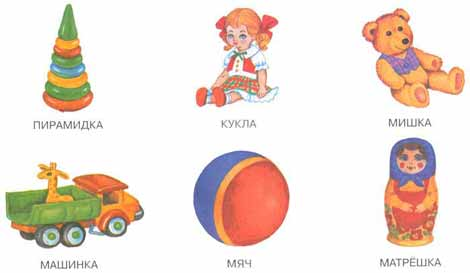 ФизкультминуткаНа большом ковре и в ряд                Дети маршируют на месте,Куклы Танины стоят                         останавливаются,Два медведя, Буратино                      изображают персонажей,И веселый Чипполино,И котенок, и слоненок.Раз, два, три, четыре, пять                прыгают,Вместе мы пойдем гулять                маршируют, уходят с  ковра.Составление описательных рассказов об игрушках по картинно-графическому плану- Что это? - Из каких частей состоит?..- Какой формы?..- Какого цвета?..- Из какого материала сделана?..- Как с ней можно играть?..Пример рассказа взрослого:- Вы все любите игрушки, играете с ними, но вы, наверное, не знаете, где делают игрушки. Их делают на фабрике игрушек взрослые люди. На фабрике есть различные цеха и в каждом изготавливаются разные игрушки из многих материалов. Вот мяч, например, делают из резины, пирамиду – из дерева, лото – из бумаги, мишку из ткани, которую называют плюшем, машины делают из железа или пластмассы. Вот сколько разных материалов надо, чтобы сделать для вас игрушки. А потом художник специальными красками раскрашивает их, и они становятся яркими.Итог занятия- Вы сегодня хорошо занимались, и, я думаю, сейчас мы можем поиграть с вашими любимыми игрушками.Самоанализ занятия.Данное занятие проводилась с детьми старшего дошкольного возраста с ОНР. Занятие было направлено на решение следующих задач:уточнить с детьми названия игрушек, способы игры с ними; научить выделять составные части, форму, цвет, материал; образовывать существительные родительного падежа, существительные с уменьшительно-ласкательными суффиксами, прилагательные от существительных и согласовывать их в роде с существительными; составлять описательные рассказы по игрушкам; развивать зрительную и слуховую память; активизировать словарь.Для решения поставленных задач мной использовались разнообразные методы и приёмы.Методы и приемы:сюрпризный момент (появление игрушек);игровой (проведение физкультминутки); словесный (использование художественного слова, вопросы воспитателя к детям, ответы детей, напоминание, уточнение, обобщение);наглядные (показ иллюстрации, игрушек);практические (дидактические игры, динамическая пауза). 	Во время занятия я использовала принципы здоровьесберегающих технологий, была постоянная смена деятельности, которая позволила предотвратить переутомляемость детей.	Использовала следующие приёмы как: пояснения, напоминания, повторения, обобщения, собственные ответы.	Выполнению поставленных мной задач так же помогали наводящие вопросы, которые подталкивали детей на самостоятельные высказывания. Вопросы и задания подбирались так, чтобы все дети могли на равных участвовать в работе.	Осуществлялся индивидуальный, дифференцированный подход: малоактивные дети чаще вовлекались в беседу, им уделялось больше внимания (привлекала их интонацией, поддерживала их высказывания).	В течение всей образовательной деятельности закрепляла умение детей не перебивать. Активизировала словарь, уточняла, дополняла.	Основная часть НОД условно была разделена на этапы, этапы  взаимосвязаны одним сюжетом и плавно переходили из одного в другой.           Данная структура НОД предполагает взаимное сотрудничество воспитателя и детей и направлена на решение поставленных задач.